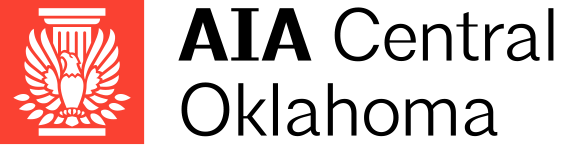 __________________________________________________________________________2018 AIA Architecture Tour- Saturday, April 14, 2018__________________________________________________________________________Architect Name: Firm Name:Firm Address:Phone:					Email: 					Cell Phone:	Project Name: Project Address:Project City, State, Zip:Project Type:		   Commercial		   Residential				   New			   Rehabilitation/RestorationIt is the goal of the 2018 Tour Committee to select FIVE residential projects and TWO commercial projects for the 2018 AIA Architecture Tour.Owner’s Name:Owner’s Address: Owner’s City, State, Zip: Owner’s Email: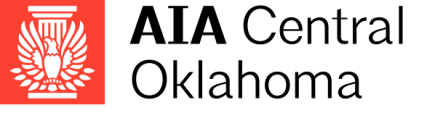 PROJECT TEAM INFORMATION:As part of the tour application process, we are asking applicants to list subs, suppliers, contractors, interior designers, etc that were involved in the project.  If your project is selected, AIA will solicit sponsorships from these companies.Contractor: Sub Contractors:Suppliers:Engineers:Interior Designers:Project application MUST include ALL the following to be considered:   Completed Application     Owner and Architect agreements MUST be signed in order for this application to be valid and ALL Questions                 must be answered.   DropBox  the following information:Two Exterior Photos and Two Interior Photos of the project (.jpg @300 dpi) These photographs WILL be used in promotion and media coverage for the tour.Firm Logo (.jpg) Electronic version (in word format) of the completed tour application.AIA Architecture Tour Rules:Eligibility and Authorship:  Submissions must be designed by licensed Architects and /or firms holding a Certificate of Authority with the Oklahoma Board of Architects.  I certify that my firm holds a COA with the  Board of Architects to practice Architecture in the State of Oklahoma. ___ (initial)Accuracy:  Information submitted in this application will be used in Tour publications if the project is        selected; thoughtful and appropriate answers should be submitted at this time.  I certify that the information        included in the application is correct and these details can be used in the tour brochure and media releases        if my project is selected.  ___ (initial)Project Completion:  Projects must be 100% complete by February 1, 2018.  My project is / or will be              100% complete by February 1, 2017.  ___ (initial)Project visits: Each project must be available for viewing by the selection committee.  These site visits will take place the weeks of January 15-19, 2018.  I agree to work with the committee and coordinate the site visit with the owner.  ___ (initial)I understand that it is my responsibility to be the point of contact between the owner and AIA, upon        selection  through the tour. ___ (initial)The Architect will be required to be present during the tour.  In addition, the architect will be required to        supply a minimum of six volunteers for the tour (three per shift).  I understand that if my project is selected         that I am required to provide SIX volunteers (3 per shift) to staff my project during the tour.  I understand        there will be a $50 charge per volunteer not provided.  ___ (initial)   Owners and Architects: Architects, Owners and projects must be available for media coverage between         March 19th through April 13th.  Every attempt will be made to give at least 48 hours advance.  Interior   and exterior  photographs may be taken by the media for promotion of the tour.  The architect is responsible  for coordinating these media visits with the owner(s).  I agree to work with the owner in scheduling media  visits and I have made the owner aware that these visits can take place anytime between March 19th and  April 13, 2017. ___ (initial)Shuttles:  No shuttles will be used for the Tour.  It is a self guided tour therefore adequate parking needs to  be available for tour participants.  I certify that there is adequate parking for the guests on the 2018 AIA      Architecture Tour. ___ (initial)   Sponsorship: The AIA Architecture Tour is a community awareness event for AIA Central Oklahoma as well       as a fundraising event for the chapter.  No materials or representation may be displayed in the location       without paid sponsorship, except by the Architect for the project. ___ (initial)Multiple Submissions:  A maximum of two locations may be submitted from any one firm or applicant. Entry Deadline: Application submissions must be delivered to the AIA Central Oklahoma office by 4pm,        Friday, December 15, 2017.  No late or incomplete entries will be accepted.   Disqualification: I understand that the Tour Committee reserves the right to disqualify any selected Architect         and home if the above rules are not adhered to at any time.  ___ (initial)Architecture Tour Selection Criteria:1.  Completed Application and supplemental project information.  2.  Illustrations that demonstrate or exemplify the following: design constraint solution, craftsmanship, innovative       use of materials, sustainable design, and / or relationship/collaboration between architect and owner.3.  Logistical feasibility for Tour, including but not limited to, location, route, and parking.4.  The committee will give preference to residential locations but up to two commercial locations may be       accepted for the tour.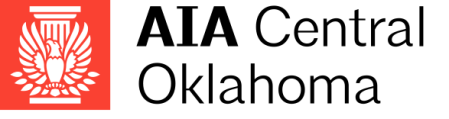 ARCHITECT AGREEMENT:The undersigned licensed architect acknowledges all information provided in this Application is true, and agrees to all of the above Architecture Tour Rules.  The undersigned also agrees to respond in a timely manner to any requests from the Tour Committee or associated media coverage regarding information requests and / or site visits.  In addition, the Architect agrees to provide a minimum of six volunteers the day of the tour to staff this location.  The Architect also agrees to be on hand during the tour hours to meet and greet the public and answer questions regarding the project.Architect Name:							Signature: ____________________________Firm Name:							Date: ________________________________OWNER AGREEMENT:The undersigned Owner acknowledges and agrees to all of the above Tour Rules.  The undersigned Owner agrees to allow the above named Architect / Firm to submit his / her home or building for inclusion on the AIA Architecture Tour on April 14, 2018.  The Owner also agrees to make the location available for media coverage with at least 48 hours notice between March 19, 2018 and April 13, 2018 (photographs – interior and exterior, and interviews) for the Tour.  The Owner agrees to be present during the hours of the tour.  The Owner further acknowledges that if in a gated community, or a secure building, their neighborhood association or the authorized party has given full authorization for this location to be on the Tour- written authorization is attached.Owner Name:							Signature: ____________________________								Date: ________________________________Owner Name: 							Signature: ____________________________								Date: ________________________________PROJECT WRITE UP:  Please provide us with a write up that will be used in the tour brochure and in other PR and marking materials.  This write up should be no more than 300 words.  FIRM WRITE UP:  Please provide a short (150-200 word) write up about your firm that can be used in our marketing and PR efforts.  FINAL QUESTION:Please tell us what is unique about your project and why you feel your project should be on the 2018 AIA Architecture Tour. Questions, Please Contact AIA Central Oklahoma at 405-948-7174 or aiacoc@cox.net.